Informace rodičům o zdravotním stavu dítěteSdělujeme Vám, že Vaše dítě	v průběhu pobytukonaného v termínu 	v kraji	onemocnělo	utrpělo úraz	přišlo do styku s infekcí	 přikládáme/nepřikládáme zprávu ošetřujícího lékařejiné sdělení pobytového zdravotníka:mělo přisáté klíště na (viz obrázek): 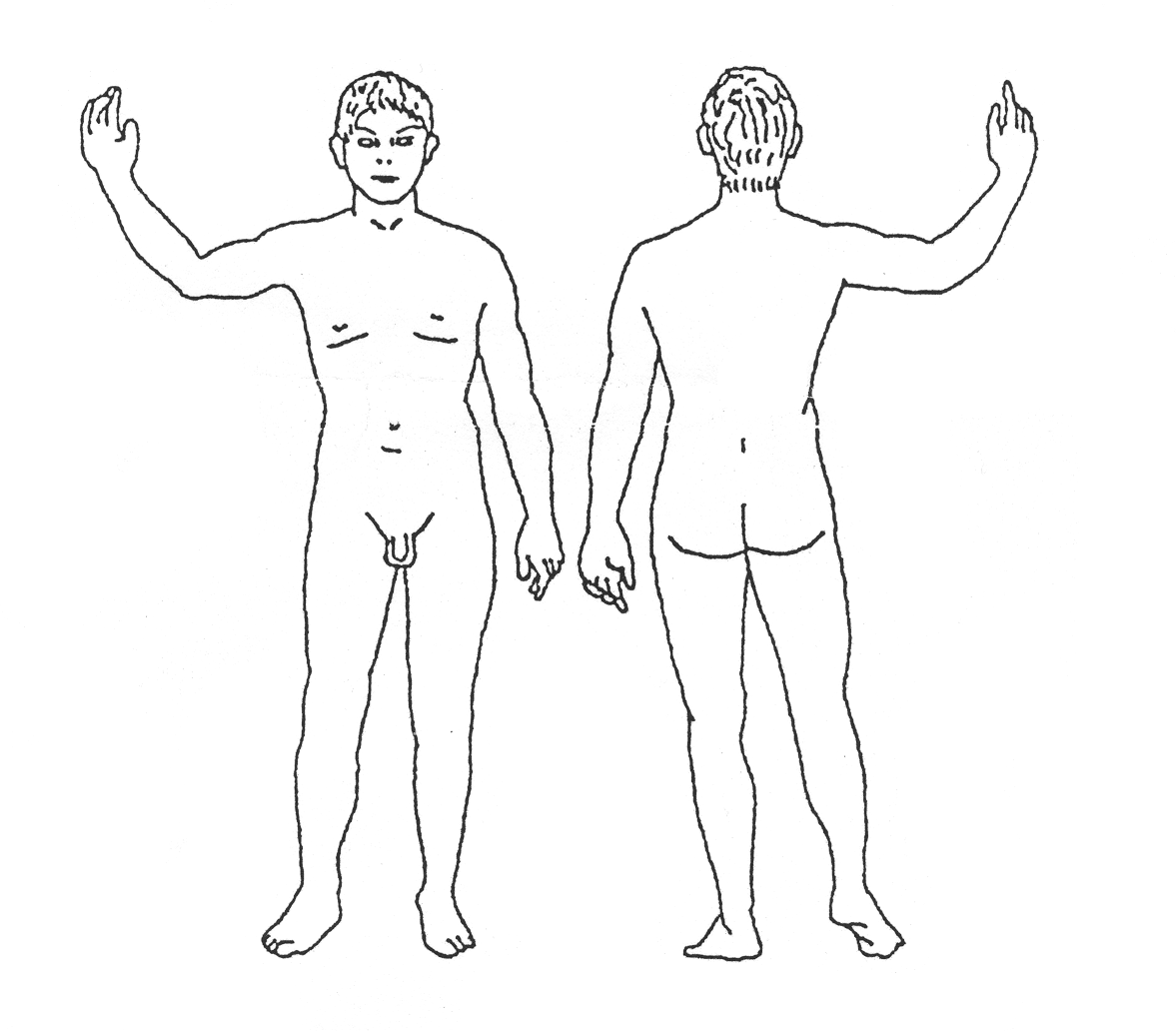 Klíšťata mohou přenášet infekční nemoci – klíšťový zánět mozkových blan, lymeskou borreliózu a další. Proto je nutné po dobu 2 měsíců ode dne odstranění klíštěte sledovat možné příznaky onemocnění: zvýšená teplota, bolesti hlavy, bolesti kloubů, příznaky připomínající chřipku, nechutenství, červená zvětšující se skvrna v místě přisání.V případě že se objeví jeden z vyjmenovaných příznaků, navštivte Vašeho lékaře a předejte mu toto sdělení.Dne:		zdravotník:	podpis:	